ВЕД: Ребята, посмотрите, как красиво украшен наш зал. Какой сегодня праздник? Вы приготовились к празднику своих мам и бабушек. Давайте мы их поздравим.САША: Если солнышко проснулось утро засияло.АЛЕША: Если мама улыбнулось так отрадно стало.АЗАЛИЯ: Если в тучи солнце скрылось замолчали птицы.ДИМА: Если мама огорчилась как нам веселиться?ДАНИЛ: Маму мы поздравим. С женским днем.ДАША: Чтобы мама не грустила. Мы ей песенку споем.Песня"Маму поздравляют малыши!"ВСЕ ВМЕСТЕ: Цветочки в наших ручках. Тихонько шепчут нам. Мы радуем сегодня . И бабушек и мам.Песня"8 марта и пляска!".ВЕД: Вот как наши дети любят своих мам!А теперь давайте посмотрим, как любят своих деток мамы. Сейчас мы с ними поиграем.Игра" Узнай своего ребенка!"(дев. по бантикам,; мальч. по ладошке).ВЕД: Ай, да мамы. Как они любят своих деток! Но у нас на празднике сегодня не только мамы, но и бабушкиКАТЯ: Праздник наш сегодня весел. Так давайте поскорей. Ласково споем мы песню о бабуленьке своей.Песня"Вот какая бабушка!"ВЕД: Мы сегодня приготовили для мам и бабушек очень много сюрпризов. Дети постарались и выучили стихотворения.Чтение стихов.ВЕД: А сейчас посмотрим, умеют ли ваши мамы и бабушки отгадывать загадки?1.Лупоглазая прыгунья по болоту скачет.Цвет зеленый у неё, прыгает, как мячик.(лягушка)2.По двору шагают в ряд десять желтеньких ребят. Любят плавать и нырять.Травку нежную щипать.(утята).Правильно отгадали! Сейчас мы вам расскажем сказку про уточку с утятами. И про  лягушку с лягушатами.Сказка начинается, праздник продолжается!Был в деревне пруд глубокий, был не узкий, а широкий. В тине жили лягушата- длинноногие ребята-ква-ква-ква.(дети)Любит на лугу гулять желтый выводок утят. Посмотрим, как играли, как травку щипали. С уточкой утятки- пушистые ребятки--кря-кря-кря(дети).      Песня"Утка и утята!"(поют, стоя у стульчиков, затем встают вкруг и исполняют.                "Танец  УТЯТ "МАМА УТОЧКА(ДАША): Вот какие вы. ребятки непослушные утятки.(дети садятся). С утра до ночи вы играете, мне, маме никогда не помогаете.(грозит им). Вот пойду сейчас к пруду и лягушку я спрошу. Как ведут себя ребята, озорные лягушата?ВЕД: Кто кричит там у пруда, ква-ква-ква, да ква-ква-ква-ква? Лягушата все играют. мамочке не помогают.(дети прыгают у пруда...).Они маму свою обожали. но часто её обижали.(цаплю заводят за камыши).              "Песенка  ЛЯГУШАТ"( спели  и тут же игра"Лягушата и Цапля".(ламбада лягушачья).Игрок-Цапля садится на стул по середине зала и спит.Лягушата прыгают под веселую музыку. звучит сигнал: Цапля просыпается, лягушата убегают на стульчики.Мама лягушка  ЮЛЯ: Ах, какие лягушата непослушные ребята. Сутра до ночи прыгают. играют, мне, маме. никогда не помогают.ВЕД: Обиделась лягушка и вот к своей соседке-утке идет. Мама- лягушка, и мама-уточка встречаются на середине зала.Мама Уточка Ох, устала, нету сил, о здоровье кто б спросил?Мама Лягушка: Тоже самое со мной, потеряла я покой.Мама Уточка: Я утяток обожаю, никогда не обижаю.Мама лягушка: Лягушаток я люблю, никого из них не бью!Мама Уточка: Что-то мы с тобой, лягушка делали неправильно. Какую-то допустили ошибку в воспитании.Давай спросим у родителей: есть ли у них такие дети? Встанет утром он с постели:"Вы куда ботинки дели? Где рубашка? Где носок? Есть у вас такой сынок?( ответ).Мама Лягушка: Наизнанку всё надела, целый день она без дела! Вот ленивая какая. никому не помогает.(ответ).Мама Уточка: Ни у кого нет таких непослушных детей, как у нас! Давай, лягушка, от них уйдём. Мама- лягушка. соглашается, и они уходят из зала.(садятся на стульчики).ВЕД: Утятки, лягушата. Разве вы мамам не помогаете?(ответ детей).Давайте мы с вами покажем, как мы можем помогать мамам.        "Хоровод  помощи!"Вот и молодцы. утята и лягушата! Оказывается вы очень сильно любите своих мам. А чтобы они это поняли, давайте испечём для них пирожки.          Песня"Пирожки"ВЕД: Вы. ребята, молодцы, чисто все убрали. И пирожками накормили ма и бабушек.УТЕНОК (ДАНИЛ):Ты прости нас, мама утка, мы шалили лишь минутку!ЛЯГУШОНОК (КАТЯ):Баловаться мы не будем и про ссоры позабудем!МАМА УТОЧКА: Вас прощаем. так и быть, только больше не шалить!МАМА ЛЯГУШКА: И веселые утята и лягушки малыши. Поздравляют свою маму поздравляют от души.ВЕД: Вот и сказочке конец, а кто слушал-молодец. А за ваши послушанье и хорошее поведенье. Дарю Вам к празднику сладкое угощенье.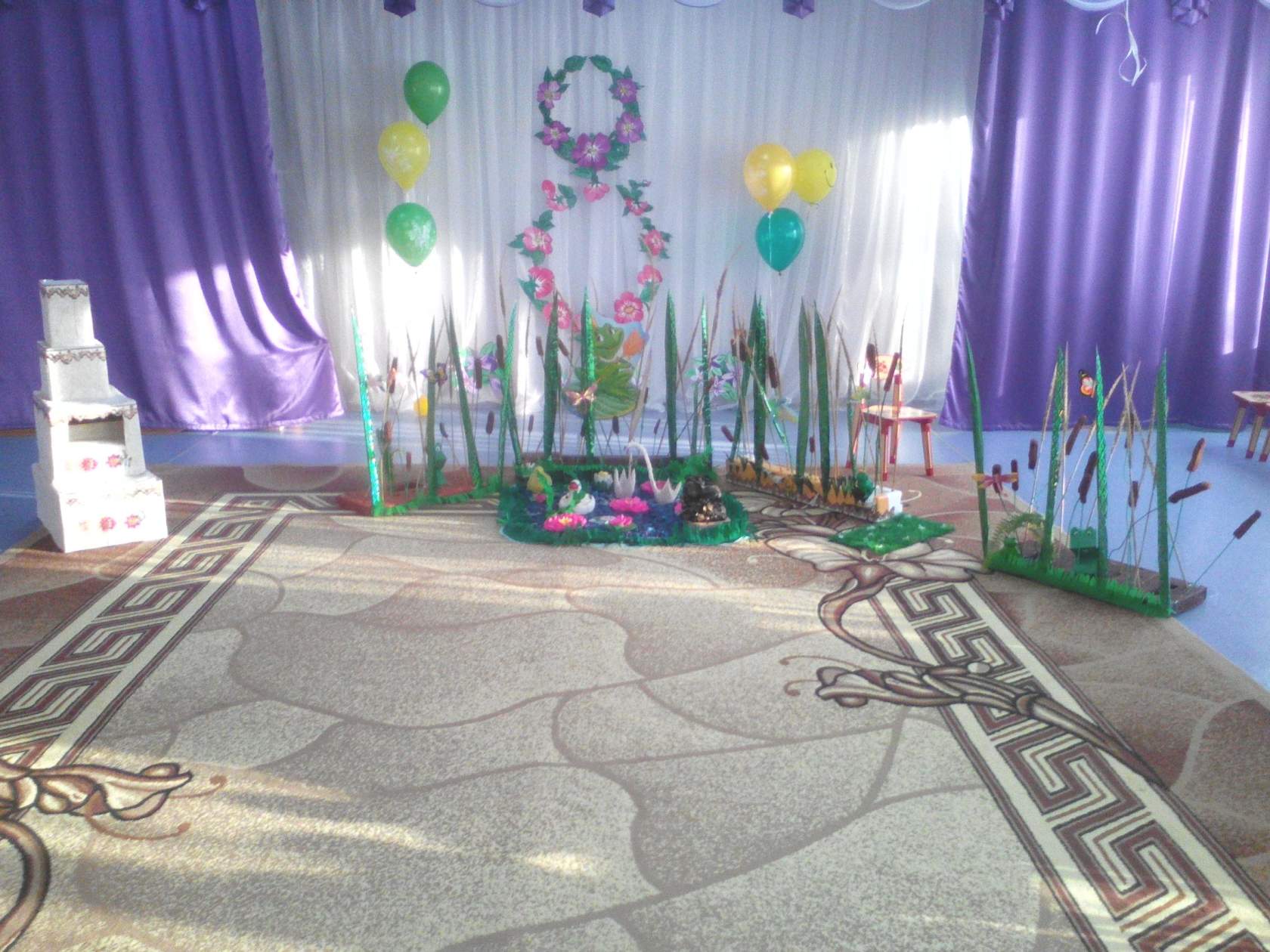 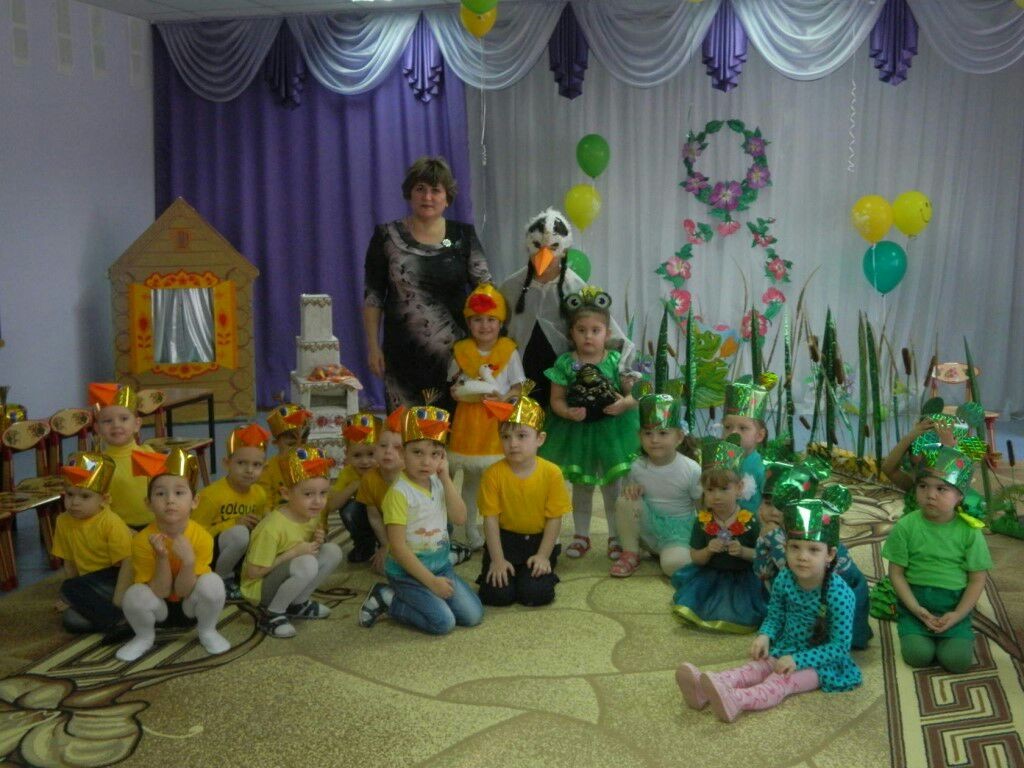 